Course:Course:Special Seed ScienceSpecial Seed ScienceSpecial Seed ScienceSpecial Seed ScienceSpecial Seed ScienceSpecial Seed ScienceSpecial Seed ScienceSpecial Seed ScienceSpecial Seed ScienceSpecial Seed ScienceSpecial Seed ScienceCourse id:Course id:Special Seed ScienceSpecial Seed ScienceSpecial Seed ScienceSpecial Seed ScienceSpecial Seed ScienceSpecial Seed ScienceSpecial Seed ScienceSpecial Seed ScienceSpecial Seed ScienceSpecial Seed ScienceSpecial Seed ScienceNumber of ECTS: 6Number of ECTS: 6Special Seed ScienceSpecial Seed ScienceSpecial Seed ScienceSpecial Seed ScienceSpecial Seed ScienceSpecial Seed ScienceSpecial Seed ScienceSpecial Seed ScienceSpecial Seed ScienceSpecial Seed ScienceSpecial Seed ScienceTeacher:Teacher:Jan J. Boćanski, Velimir N. MladenovJan J. Boćanski, Velimir N. MladenovJan J. Boćanski, Velimir N. MladenovJan J. Boćanski, Velimir N. MladenovJan J. Boćanski, Velimir N. MladenovJan J. Boćanski, Velimir N. MladenovJan J. Boćanski, Velimir N. MladenovJan J. Boćanski, Velimir N. MladenovJan J. Boćanski, Velimir N. MladenovJan J. Boćanski, Velimir N. MladenovJan J. Boćanski, Velimir N. MladenovCourse statusCourse statusElectiveElectiveElectiveElectiveElectiveElectiveElectiveElectiveElectiveElectiveElectiveNumber of active teaching classes (weekly)Number of active teaching classes (weekly)Number of active teaching classes (weekly)Number of active teaching classes (weekly)Number of active teaching classes (weekly)Number of active teaching classes (weekly)Number of active teaching classes (weekly)Number of active teaching classes (weekly)Number of active teaching classes (weekly)Number of active teaching classes (weekly)Number of active teaching classes (weekly)Number of active teaching classes (weekly)Number of active teaching classes (weekly)Lectures: 30Lectures: 30Practical classes: 30Practical classes: 30Practical classes: 30Practical classes: 30Other teaching types:Other teaching types:Other teaching types:Study research work:Study research work:Other classes:Other classes:Precondition coursesPrecondition coursesNone/navesti ako imaNone/navesti ako imaNone/navesti ako imaNone/navesti ako imaNone/navesti ako imaNone/navesti ako imaNone/navesti ako imaNone/navesti ako imaNone/navesti ako imaNone/navesti ako imaNone/navesti ako imaEducational goalTo familiarize students with the theoretical and practical knowledge in the field of biotechnology science that can be used when creating new varieties.Educational goalTo familiarize students with the theoretical and practical knowledge in the field of biotechnology science that can be used when creating new varieties.Educational goalTo familiarize students with the theoretical and practical knowledge in the field of biotechnology science that can be used when creating new varieties.Educational goalTo familiarize students with the theoretical and practical knowledge in the field of biotechnology science that can be used when creating new varieties.Educational goalTo familiarize students with the theoretical and practical knowledge in the field of biotechnology science that can be used when creating new varieties.Educational goalTo familiarize students with the theoretical and practical knowledge in the field of biotechnology science that can be used when creating new varieties.Educational goalTo familiarize students with the theoretical and practical knowledge in the field of biotechnology science that can be used when creating new varieties.Educational goalTo familiarize students with the theoretical and practical knowledge in the field of biotechnology science that can be used when creating new varieties.Educational goalTo familiarize students with the theoretical and practical knowledge in the field of biotechnology science that can be used when creating new varieties.Educational goalTo familiarize students with the theoretical and practical knowledge in the field of biotechnology science that can be used when creating new varieties.Educational goalTo familiarize students with the theoretical and practical knowledge in the field of biotechnology science that can be used when creating new varieties.Educational goalTo familiarize students with the theoretical and practical knowledge in the field of biotechnology science that can be used when creating new varieties.Educational goalTo familiarize students with the theoretical and practical knowledge in the field of biotechnology science that can be used when creating new varieties.Educational outcomesAfter graduation, the student should acquire knowledge that will enable them to the proper selection of varieties and zoning affects the higher productivity of their farms.Educational outcomesAfter graduation, the student should acquire knowledge that will enable them to the proper selection of varieties and zoning affects the higher productivity of their farms.Educational outcomesAfter graduation, the student should acquire knowledge that will enable them to the proper selection of varieties and zoning affects the higher productivity of their farms.Educational outcomesAfter graduation, the student should acquire knowledge that will enable them to the proper selection of varieties and zoning affects the higher productivity of their farms.Educational outcomesAfter graduation, the student should acquire knowledge that will enable them to the proper selection of varieties and zoning affects the higher productivity of their farms.Educational outcomesAfter graduation, the student should acquire knowledge that will enable them to the proper selection of varieties and zoning affects the higher productivity of their farms.Educational outcomesAfter graduation, the student should acquire knowledge that will enable them to the proper selection of varieties and zoning affects the higher productivity of their farms.Educational outcomesAfter graduation, the student should acquire knowledge that will enable them to the proper selection of varieties and zoning affects the higher productivity of their farms.Educational outcomesAfter graduation, the student should acquire knowledge that will enable them to the proper selection of varieties and zoning affects the higher productivity of their farms.Educational outcomesAfter graduation, the student should acquire knowledge that will enable them to the proper selection of varieties and zoning affects the higher productivity of their farms.Educational outcomesAfter graduation, the student should acquire knowledge that will enable them to the proper selection of varieties and zoning affects the higher productivity of their farms.Educational outcomesAfter graduation, the student should acquire knowledge that will enable them to the proper selection of varieties and zoning affects the higher productivity of their farms.Educational outcomesAfter graduation, the student should acquire knowledge that will enable them to the proper selection of varieties and zoning affects the higher productivity of their farms.Course contentTheory lessons1) Small grain seed (botanical origin, type of grain that are part of small grains, Latin names, their diversity and specificity, and area requirements in the amount of seed in Serbia, the mode of production and control of seed crops of grain crops, seed quality cereals, specificity in quality, processing and storing of grain crops); 2) Soybean Seed (botanical affiliation specifišnosti soybean as plant species, method of seed production, seed category, field control, processing, preservation and storage of soybean seed); 3) Seed corn (botanical origin, type of hybrid maize seed production, approval and processing of corn, warehousing and storage of seeds, seed quality standards); 4. Sunflower Seed (botanical origin, specificity in the production of sunflower seed crops, seed varietal populations, types of hybrids, field control crops in the field, finishing seed, sunflower seed testing, storage and preservation of seeds); 5. Seed sugar beet (botanical origin, systematics, specificity in seed production and seed material, field inspection of crops, seed processing, warehousing and storage of sugar beet seeds); 6. Seed alfalfa (botanical origin, specificity in the production of alfalfa seed, with a focus on other more important forage plant species, field control of crops in the field, seed processing, quality control and quality standards of seeds, storage and preservation of alfalfa seed).Practical teaching: Exercise, Other modes of teaching, Study research workThe exercises will follow the teaching unit, students will prepare essays from certain areas, which will present during the exercise. For the preparation of seminar papers using the latest sources of literature from international journals.Course contentTheory lessons1) Small grain seed (botanical origin, type of grain that are part of small grains, Latin names, their diversity and specificity, and area requirements in the amount of seed in Serbia, the mode of production and control of seed crops of grain crops, seed quality cereals, specificity in quality, processing and storing of grain crops); 2) Soybean Seed (botanical affiliation specifišnosti soybean as plant species, method of seed production, seed category, field control, processing, preservation and storage of soybean seed); 3) Seed corn (botanical origin, type of hybrid maize seed production, approval and processing of corn, warehousing and storage of seeds, seed quality standards); 4. Sunflower Seed (botanical origin, specificity in the production of sunflower seed crops, seed varietal populations, types of hybrids, field control crops in the field, finishing seed, sunflower seed testing, storage and preservation of seeds); 5. Seed sugar beet (botanical origin, systematics, specificity in seed production and seed material, field inspection of crops, seed processing, warehousing and storage of sugar beet seeds); 6. Seed alfalfa (botanical origin, specificity in the production of alfalfa seed, with a focus on other more important forage plant species, field control of crops in the field, seed processing, quality control and quality standards of seeds, storage and preservation of alfalfa seed).Practical teaching: Exercise, Other modes of teaching, Study research workThe exercises will follow the teaching unit, students will prepare essays from certain areas, which will present during the exercise. For the preparation of seminar papers using the latest sources of literature from international journals.Course contentTheory lessons1) Small grain seed (botanical origin, type of grain that are part of small grains, Latin names, their diversity and specificity, and area requirements in the amount of seed in Serbia, the mode of production and control of seed crops of grain crops, seed quality cereals, specificity in quality, processing and storing of grain crops); 2) Soybean Seed (botanical affiliation specifišnosti soybean as plant species, method of seed production, seed category, field control, processing, preservation and storage of soybean seed); 3) Seed corn (botanical origin, type of hybrid maize seed production, approval and processing of corn, warehousing and storage of seeds, seed quality standards); 4. Sunflower Seed (botanical origin, specificity in the production of sunflower seed crops, seed varietal populations, types of hybrids, field control crops in the field, finishing seed, sunflower seed testing, storage and preservation of seeds); 5. Seed sugar beet (botanical origin, systematics, specificity in seed production and seed material, field inspection of crops, seed processing, warehousing and storage of sugar beet seeds); 6. Seed alfalfa (botanical origin, specificity in the production of alfalfa seed, with a focus on other more important forage plant species, field control of crops in the field, seed processing, quality control and quality standards of seeds, storage and preservation of alfalfa seed).Practical teaching: Exercise, Other modes of teaching, Study research workThe exercises will follow the teaching unit, students will prepare essays from certain areas, which will present during the exercise. For the preparation of seminar papers using the latest sources of literature from international journals.Course contentTheory lessons1) Small grain seed (botanical origin, type of grain that are part of small grains, Latin names, their diversity and specificity, and area requirements in the amount of seed in Serbia, the mode of production and control of seed crops of grain crops, seed quality cereals, specificity in quality, processing and storing of grain crops); 2) Soybean Seed (botanical affiliation specifišnosti soybean as plant species, method of seed production, seed category, field control, processing, preservation and storage of soybean seed); 3) Seed corn (botanical origin, type of hybrid maize seed production, approval and processing of corn, warehousing and storage of seeds, seed quality standards); 4. Sunflower Seed (botanical origin, specificity in the production of sunflower seed crops, seed varietal populations, types of hybrids, field control crops in the field, finishing seed, sunflower seed testing, storage and preservation of seeds); 5. Seed sugar beet (botanical origin, systematics, specificity in seed production and seed material, field inspection of crops, seed processing, warehousing and storage of sugar beet seeds); 6. Seed alfalfa (botanical origin, specificity in the production of alfalfa seed, with a focus on other more important forage plant species, field control of crops in the field, seed processing, quality control and quality standards of seeds, storage and preservation of alfalfa seed).Practical teaching: Exercise, Other modes of teaching, Study research workThe exercises will follow the teaching unit, students will prepare essays from certain areas, which will present during the exercise. For the preparation of seminar papers using the latest sources of literature from international journals.Course contentTheory lessons1) Small grain seed (botanical origin, type of grain that are part of small grains, Latin names, their diversity and specificity, and area requirements in the amount of seed in Serbia, the mode of production and control of seed crops of grain crops, seed quality cereals, specificity in quality, processing and storing of grain crops); 2) Soybean Seed (botanical affiliation specifišnosti soybean as plant species, method of seed production, seed category, field control, processing, preservation and storage of soybean seed); 3) Seed corn (botanical origin, type of hybrid maize seed production, approval and processing of corn, warehousing and storage of seeds, seed quality standards); 4. Sunflower Seed (botanical origin, specificity in the production of sunflower seed crops, seed varietal populations, types of hybrids, field control crops in the field, finishing seed, sunflower seed testing, storage and preservation of seeds); 5. Seed sugar beet (botanical origin, systematics, specificity in seed production and seed material, field inspection of crops, seed processing, warehousing and storage of sugar beet seeds); 6. Seed alfalfa (botanical origin, specificity in the production of alfalfa seed, with a focus on other more important forage plant species, field control of crops in the field, seed processing, quality control and quality standards of seeds, storage and preservation of alfalfa seed).Practical teaching: Exercise, Other modes of teaching, Study research workThe exercises will follow the teaching unit, students will prepare essays from certain areas, which will present during the exercise. For the preparation of seminar papers using the latest sources of literature from international journals.Course contentTheory lessons1) Small grain seed (botanical origin, type of grain that are part of small grains, Latin names, their diversity and specificity, and area requirements in the amount of seed in Serbia, the mode of production and control of seed crops of grain crops, seed quality cereals, specificity in quality, processing and storing of grain crops); 2) Soybean Seed (botanical affiliation specifišnosti soybean as plant species, method of seed production, seed category, field control, processing, preservation and storage of soybean seed); 3) Seed corn (botanical origin, type of hybrid maize seed production, approval and processing of corn, warehousing and storage of seeds, seed quality standards); 4. Sunflower Seed (botanical origin, specificity in the production of sunflower seed crops, seed varietal populations, types of hybrids, field control crops in the field, finishing seed, sunflower seed testing, storage and preservation of seeds); 5. Seed sugar beet (botanical origin, systematics, specificity in seed production and seed material, field inspection of crops, seed processing, warehousing and storage of sugar beet seeds); 6. Seed alfalfa (botanical origin, specificity in the production of alfalfa seed, with a focus on other more important forage plant species, field control of crops in the field, seed processing, quality control and quality standards of seeds, storage and preservation of alfalfa seed).Practical teaching: Exercise, Other modes of teaching, Study research workThe exercises will follow the teaching unit, students will prepare essays from certain areas, which will present during the exercise. For the preparation of seminar papers using the latest sources of literature from international journals.Course contentTheory lessons1) Small grain seed (botanical origin, type of grain that are part of small grains, Latin names, their diversity and specificity, and area requirements in the amount of seed in Serbia, the mode of production and control of seed crops of grain crops, seed quality cereals, specificity in quality, processing and storing of grain crops); 2) Soybean Seed (botanical affiliation specifišnosti soybean as plant species, method of seed production, seed category, field control, processing, preservation and storage of soybean seed); 3) Seed corn (botanical origin, type of hybrid maize seed production, approval and processing of corn, warehousing and storage of seeds, seed quality standards); 4. Sunflower Seed (botanical origin, specificity in the production of sunflower seed crops, seed varietal populations, types of hybrids, field control crops in the field, finishing seed, sunflower seed testing, storage and preservation of seeds); 5. Seed sugar beet (botanical origin, systematics, specificity in seed production and seed material, field inspection of crops, seed processing, warehousing and storage of sugar beet seeds); 6. Seed alfalfa (botanical origin, specificity in the production of alfalfa seed, with a focus on other more important forage plant species, field control of crops in the field, seed processing, quality control and quality standards of seeds, storage and preservation of alfalfa seed).Practical teaching: Exercise, Other modes of teaching, Study research workThe exercises will follow the teaching unit, students will prepare essays from certain areas, which will present during the exercise. For the preparation of seminar papers using the latest sources of literature from international journals.Course contentTheory lessons1) Small grain seed (botanical origin, type of grain that are part of small grains, Latin names, their diversity and specificity, and area requirements in the amount of seed in Serbia, the mode of production and control of seed crops of grain crops, seed quality cereals, specificity in quality, processing and storing of grain crops); 2) Soybean Seed (botanical affiliation specifišnosti soybean as plant species, method of seed production, seed category, field control, processing, preservation and storage of soybean seed); 3) Seed corn (botanical origin, type of hybrid maize seed production, approval and processing of corn, warehousing and storage of seeds, seed quality standards); 4. Sunflower Seed (botanical origin, specificity in the production of sunflower seed crops, seed varietal populations, types of hybrids, field control crops in the field, finishing seed, sunflower seed testing, storage and preservation of seeds); 5. Seed sugar beet (botanical origin, systematics, specificity in seed production and seed material, field inspection of crops, seed processing, warehousing and storage of sugar beet seeds); 6. Seed alfalfa (botanical origin, specificity in the production of alfalfa seed, with a focus on other more important forage plant species, field control of crops in the field, seed processing, quality control and quality standards of seeds, storage and preservation of alfalfa seed).Practical teaching: Exercise, Other modes of teaching, Study research workThe exercises will follow the teaching unit, students will prepare essays from certain areas, which will present during the exercise. For the preparation of seminar papers using the latest sources of literature from international journals.Course contentTheory lessons1) Small grain seed (botanical origin, type of grain that are part of small grains, Latin names, their diversity and specificity, and area requirements in the amount of seed in Serbia, the mode of production and control of seed crops of grain crops, seed quality cereals, specificity in quality, processing and storing of grain crops); 2) Soybean Seed (botanical affiliation specifišnosti soybean as plant species, method of seed production, seed category, field control, processing, preservation and storage of soybean seed); 3) Seed corn (botanical origin, type of hybrid maize seed production, approval and processing of corn, warehousing and storage of seeds, seed quality standards); 4. Sunflower Seed (botanical origin, specificity in the production of sunflower seed crops, seed varietal populations, types of hybrids, field control crops in the field, finishing seed, sunflower seed testing, storage and preservation of seeds); 5. Seed sugar beet (botanical origin, systematics, specificity in seed production and seed material, field inspection of crops, seed processing, warehousing and storage of sugar beet seeds); 6. Seed alfalfa (botanical origin, specificity in the production of alfalfa seed, with a focus on other more important forage plant species, field control of crops in the field, seed processing, quality control and quality standards of seeds, storage and preservation of alfalfa seed).Practical teaching: Exercise, Other modes of teaching, Study research workThe exercises will follow the teaching unit, students will prepare essays from certain areas, which will present during the exercise. For the preparation of seminar papers using the latest sources of literature from international journals.Course contentTheory lessons1) Small grain seed (botanical origin, type of grain that are part of small grains, Latin names, their diversity and specificity, and area requirements in the amount of seed in Serbia, the mode of production and control of seed crops of grain crops, seed quality cereals, specificity in quality, processing and storing of grain crops); 2) Soybean Seed (botanical affiliation specifišnosti soybean as plant species, method of seed production, seed category, field control, processing, preservation and storage of soybean seed); 3) Seed corn (botanical origin, type of hybrid maize seed production, approval and processing of corn, warehousing and storage of seeds, seed quality standards); 4. Sunflower Seed (botanical origin, specificity in the production of sunflower seed crops, seed varietal populations, types of hybrids, field control crops in the field, finishing seed, sunflower seed testing, storage and preservation of seeds); 5. Seed sugar beet (botanical origin, systematics, specificity in seed production and seed material, field inspection of crops, seed processing, warehousing and storage of sugar beet seeds); 6. Seed alfalfa (botanical origin, specificity in the production of alfalfa seed, with a focus on other more important forage plant species, field control of crops in the field, seed processing, quality control and quality standards of seeds, storage and preservation of alfalfa seed).Practical teaching: Exercise, Other modes of teaching, Study research workThe exercises will follow the teaching unit, students will prepare essays from certain areas, which will present during the exercise. For the preparation of seminar papers using the latest sources of literature from international journals.Course contentTheory lessons1) Small grain seed (botanical origin, type of grain that are part of small grains, Latin names, their diversity and specificity, and area requirements in the amount of seed in Serbia, the mode of production and control of seed crops of grain crops, seed quality cereals, specificity in quality, processing and storing of grain crops); 2) Soybean Seed (botanical affiliation specifišnosti soybean as plant species, method of seed production, seed category, field control, processing, preservation and storage of soybean seed); 3) Seed corn (botanical origin, type of hybrid maize seed production, approval and processing of corn, warehousing and storage of seeds, seed quality standards); 4. Sunflower Seed (botanical origin, specificity in the production of sunflower seed crops, seed varietal populations, types of hybrids, field control crops in the field, finishing seed, sunflower seed testing, storage and preservation of seeds); 5. Seed sugar beet (botanical origin, systematics, specificity in seed production and seed material, field inspection of crops, seed processing, warehousing and storage of sugar beet seeds); 6. Seed alfalfa (botanical origin, specificity in the production of alfalfa seed, with a focus on other more important forage plant species, field control of crops in the field, seed processing, quality control and quality standards of seeds, storage and preservation of alfalfa seed).Practical teaching: Exercise, Other modes of teaching, Study research workThe exercises will follow the teaching unit, students will prepare essays from certain areas, which will present during the exercise. For the preparation of seminar papers using the latest sources of literature from international journals.Course contentTheory lessons1) Small grain seed (botanical origin, type of grain that are part of small grains, Latin names, their diversity and specificity, and area requirements in the amount of seed in Serbia, the mode of production and control of seed crops of grain crops, seed quality cereals, specificity in quality, processing and storing of grain crops); 2) Soybean Seed (botanical affiliation specifišnosti soybean as plant species, method of seed production, seed category, field control, processing, preservation and storage of soybean seed); 3) Seed corn (botanical origin, type of hybrid maize seed production, approval and processing of corn, warehousing and storage of seeds, seed quality standards); 4. Sunflower Seed (botanical origin, specificity in the production of sunflower seed crops, seed varietal populations, types of hybrids, field control crops in the field, finishing seed, sunflower seed testing, storage and preservation of seeds); 5. Seed sugar beet (botanical origin, systematics, specificity in seed production and seed material, field inspection of crops, seed processing, warehousing and storage of sugar beet seeds); 6. Seed alfalfa (botanical origin, specificity in the production of alfalfa seed, with a focus on other more important forage plant species, field control of crops in the field, seed processing, quality control and quality standards of seeds, storage and preservation of alfalfa seed).Practical teaching: Exercise, Other modes of teaching, Study research workThe exercises will follow the teaching unit, students will prepare essays from certain areas, which will present during the exercise. For the preparation of seminar papers using the latest sources of literature from international journals.Course contentTheory lessons1) Small grain seed (botanical origin, type of grain that are part of small grains, Latin names, their diversity and specificity, and area requirements in the amount of seed in Serbia, the mode of production and control of seed crops of grain crops, seed quality cereals, specificity in quality, processing and storing of grain crops); 2) Soybean Seed (botanical affiliation specifišnosti soybean as plant species, method of seed production, seed category, field control, processing, preservation and storage of soybean seed); 3) Seed corn (botanical origin, type of hybrid maize seed production, approval and processing of corn, warehousing and storage of seeds, seed quality standards); 4. Sunflower Seed (botanical origin, specificity in the production of sunflower seed crops, seed varietal populations, types of hybrids, field control crops in the field, finishing seed, sunflower seed testing, storage and preservation of seeds); 5. Seed sugar beet (botanical origin, systematics, specificity in seed production and seed material, field inspection of crops, seed processing, warehousing and storage of sugar beet seeds); 6. Seed alfalfa (botanical origin, specificity in the production of alfalfa seed, with a focus on other more important forage plant species, field control of crops in the field, seed processing, quality control and quality standards of seeds, storage and preservation of alfalfa seed).Practical teaching: Exercise, Other modes of teaching, Study research workThe exercises will follow the teaching unit, students will prepare essays from certain areas, which will present during the exercise. For the preparation of seminar papers using the latest sources of literature from international journals.Teaching methodsLectures, Practice/Practical classesTeaching methodsLectures, Practice/Practical classesTeaching methodsLectures, Practice/Practical classesTeaching methodsLectures, Practice/Practical classesTeaching methodsLectures, Practice/Practical classesTeaching methodsLectures, Practice/Practical classesTeaching methodsLectures, Practice/Practical classesTeaching methodsLectures, Practice/Practical classesTeaching methodsLectures, Practice/Practical classesTeaching methodsLectures, Practice/Practical classesTeaching methodsLectures, Practice/Practical classesTeaching methodsLectures, Practice/Practical classesTeaching methodsLectures, Practice/Practical classesKnowledge evaluation (maximum 100 points)Knowledge evaluation (maximum 100 points)Knowledge evaluation (maximum 100 points)Knowledge evaluation (maximum 100 points)Knowledge evaluation (maximum 100 points)Knowledge evaluation (maximum 100 points)Knowledge evaluation (maximum 100 points)Knowledge evaluation (maximum 100 points)Knowledge evaluation (maximum 100 points)Knowledge evaluation (maximum 100 points)Knowledge evaluation (maximum 100 points)Knowledge evaluation (maximum 100 points)Knowledge evaluation (maximum 100 points)Pre-examination obligationsPre-examination obligationsPre-examination obligationsMandatoryMandatoryPointsPointsFinal examFinal examFinal examMandatoryMandatoryPointsLecture attendanceLecture attendanceLecture attendanceYesYes1010Theoretical part of the exam/Oral part of the exam/Written part of the exam-tasks and theoryTheoretical part of the exam/Oral part of the exam/Written part of the exam-tasks and theoryTheoretical part of the exam/Oral part of the exam/Written part of the exam-tasks and theoryYesYes25TestTestTestYesYes3030Exercise attendanceExercise attendanceExercise attendanceYesYes3535NoNoLiterature Literature Literature Literature Literature Literature Literature Literature Literature Literature Literature Literature Literature Ord.AuthorAuthorAuthorTitleTitleTitleTitlePublisherPublisherPublisherPublisherYearCopeland, L.O. and M.B McDonaldCopeland, L.O. and M.B McDonaldCopeland, L.O. and M.B McDonaldSeed Science and Technology. 4th edition.Seed Science and Technology. 4th edition.Seed Science and Technology. 4th edition.Seed Science and Technology. 4th edition.Kluwer Academic Publishers, MAKluwer Academic Publishers, MAKluwer Academic Publishers, MAKluwer Academic Publishers, MA2001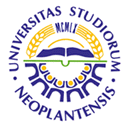 UNIVERSITY OF NOVI SADFACULTY OF AGRICULTURE 21000 NOVI SAD, TRG DOSITEJA OBRADOVIĆA 8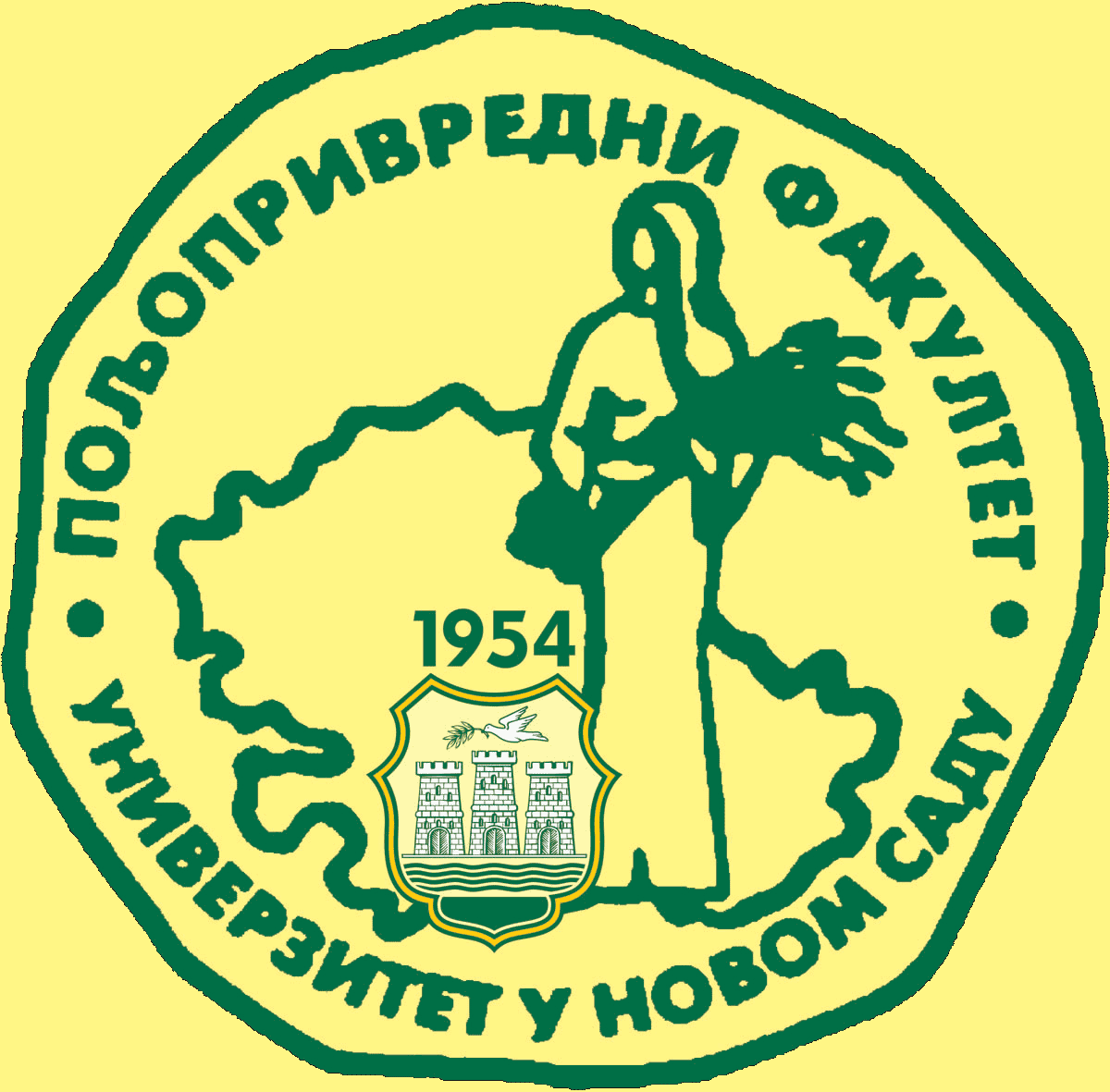 Study Programme AccreditationMASTER STUDY-Genetics, Plant Breeding and Seed ProductionTable 5.2 Course specificationTable 5.2 Course specificationTable 5.2 Course specification